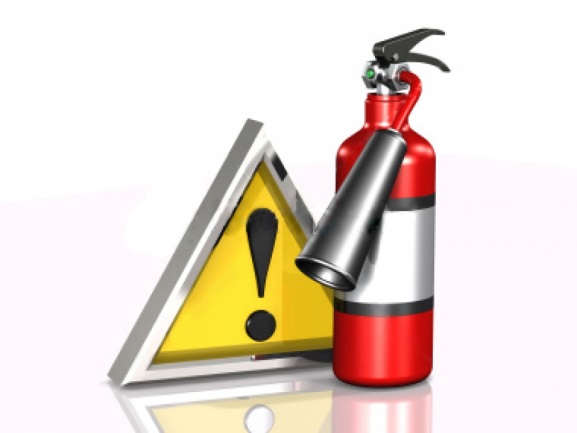 ПАМЯТКА ПО ПРОФИЛАКТИКЕ ПОЖАРОВДЛЯ СОБСТВЕННИКОВ И АРЕНДАТОРОВ ЖИЛЫХ ПОМЕЩЕНИЙПравила эксплуатации печного оборудования в жилых домах.При эксплуатации печного оборудования должны выполняться следующие требования пожарной безопасности:Печи, дымовые трубы и стены, в которых проходят дымовые каналы на чердаках, должны быть оштукатурены и побелены.Дымовые трубы должны быть снабжены исправными искроуловителями (металлическими сетками с размерами ячейки не более
5х5 мм).Перед началом отопительного сезона дымоходы печей должны быть очищены от сажи.Зола, шлак, уголь должны удаляться в специально отведенные для этого места. Не разрешается устройство таких мест сбора ближе 15 метров
от сгораемых строений.Чистка дымоходов и печей от сажи должна производиться перед началом, а также в течение всего отопительного сезона не реже 1 раза в 3 месяца.Не допускается перекаливать печи, следует осуществлять их топку
2-3 раза в день не более 1-1,5 часов.При эксплуатации печного оборудования запрещается:Эксплуатировать печи и другие отопительные приборы без противопожарных разделок (отступок) от конструкций из горючих материалов, предтопочных листов, изготовленных из негорючего материала размером
не менее 0,5 х 0,7 метра, а также при наличии прогаров и повреждений в разделках, наружных поверхностях печи, дымовых трубах, дымовых каналах
и предтопочных листах.Оставлять без присмотра печи, которые топятся, а также поручать надзор за ними детям. Располагать топливо и другие горючие материалы на предтопочном листе. Применять для розжига печей бензин, керосин, дизельное топливо и другие легковоспламеняющиеся жидкости.Топить углем, коксом и газом печи, не предназначенные для этих видов топлива. Использовать вентиляционные и газовые каналы в качестве дымоходов.Устанавливать металлические печи, не отвечающие требованиям пожарной безопасности, стандартам и техническим условиям. При установке временных металлических и других печей заводского изготовления должны выполняться указания (инструкции) предприятий-изготовителей, а также требования норм проектирования, предъявляемые к системам отопления.Запрещено эксплуатировать печи при следующих неисправностях:1.	Неравномерный нагрев поверхностей.2.	Трещины в печах и трубах.3.	Щели вокруг разделки и выпадение из нее кирпичей.4.	Плохая тяга.5.	Перегревание и разрушение топливной камеры и дымоходов.6.	Повреждение топочной арматуры и ослабление ее в кладке.7.	Разрушение боровов и оголовков труб.8.	Обледенение оголовков дымовых газовых труб.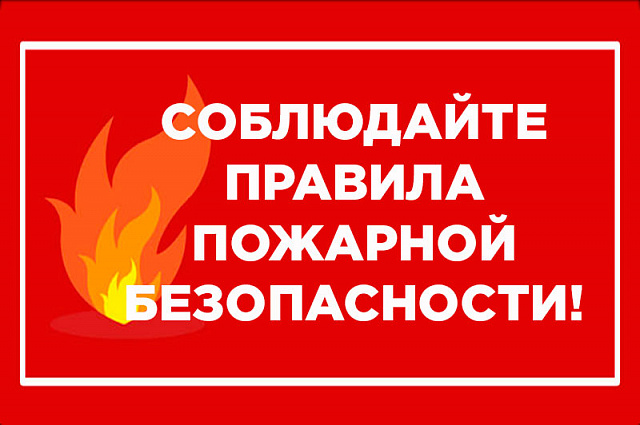 